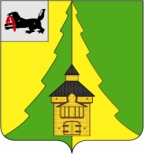 Российская Федерация	Иркутская  область		Нижнеилимский   муниципальный  район	АДМИНИСТРАЦИЯ	____________________________________________________________________	ПОСТАНОВЛЕНИЕОт «____»_______2020 г №___г. Железногорск-Илимский «Об установлении расходных обязательств муниципального образования «Нижнеилимский район» по расходованию иного межбюджетного трансферта на восстановление мемориальных сооружений и объектов, увековечивающих память погибших при защите Отечества».               В соответствии со статьей 86 Бюджетного кодекса Российской Федерации,  руководствуясь Федеральным законом от 06.10.2003 № 131-ФЗ «Об общих принципах организации местного самоуправления в Российской Федерации», постановлением Правительства Иркутской области от 21.04.2020 года № 270-пп «О предоставлении в 2020 году иных межбюджетных трансфертов на восстановление мемориальных сооружений и объектов, увековечивающих память погибших при защите Отечества», постановлением администрации Нижнеилимского муниципального района № 494 от 25.05.2020 г. «Об утверждении Порядка отбора получателей иных межбюджетных трансфертов на восстановление мемориальных сооружений и объектов, увековечивающих память погибших при защите Отечества», руководствуясь ст.8 Устава муниципального образования «Нижнеилимский район», администрация Нижнеилимского муниципального района                                                  ПОСТАНОВЛЯЕТ:                                         1. Установить расходные обязательства муниципального образования «Нижнеилимский район» по расходованию иного межбюджетного трансферта на восстановление мемориальных сооружений и объектов, увековечивающих память погибших при защите Отечества (далее – Иной межбюджетный трансферт) и включить их в реестр расходных обязательств муниципального образования «Нижнеилимский район».	                    2.	 Осуществлять финансовое обеспечение расходных обязательств за счет и в пределах  Иного межбюджетного трансферта, предоставляемого бюджету муниципального образования «Нижнеилимский район» из областного бюджета на указанные цели на соответствующий финансовый год.       3. Объем Иного межбюджетного трансферта определяется Соглашением о предоставлении  иного межбюджетного трансферта из областного бюджета местному бюджету на восстановление мемориальных сооружений и объектов, увековечивающих память погибших при защите Отечества (далее -Соглашение), заключенным между администрацией муниципального образования «Нижнеилимский район» и Министерством культуры и архивов Иркутской области  от 29 мая 2020 года № 56-57-527/20-35.       4.	 Органом администрации Нижнеилимского муниципального района, ответственным за осуществление мероприятий по восстановлению мемориальных сооружений и объектов, увековечивающих память погибших при защите Отечества определить отдел по культуре, спорту и делам молодежи администрации Нижнеилимского муниципального района.       5. Отделу по культуре, спорту и делам молодежи администрации Нижнеилимского муниципального района:             1) обеспечить целевое использование средств Иного межбюджетного трансферта;             2) предоставлять своевременно и в полном объеме отчеты, установленные Соглашением с Министерством культуры и архивов Иркутской области.       6. Отделу бухгалтерского учета и отчетности администрации Нижнеилимского муниципального района осуществлять учет расходования средств Иного межбюджетного трансферта.       7. Настоящее постановление подлежит официальному опубликованию в периодическом печатном издании «Вестник Думы и администрации Нижнеилимского муниципального района» и размещению на официальном сайте МО «Нижнеилимский район».       8. Контроль за исполнением настоящего постановления возложить на заместителя мэра района по вопросам экономики и финансам Козак Г.П.       Мэр района 		         	   	   	   	         М.С.РомановРассылка: в дело-2, Финансовое управление, отдел бух. учета и отчетности, МКУ «Сервисцентр», ОКСДМО.А.Сутягина 3-08-61ЛИСТ СОГЛАСОВАНИЯ СОГЛАСОВАНО:10.Заместитель мэра по вопросам экономики и финансам ________________________________________________________________________________________________________________________________________9.Заместитель  мэра района по жилищной политике, градостроительству, энергетике, транспорту и связи ________________________________________________________________________________________________________________________________________8. Заместитель мэра по социальной политике ________________________________________________________________________________________________________________________________________ 7. Юридический  отдел ____________________________________________________________________________________________________________________________________________________________________________________________________________6. Финансовое  управление ____________________________________________________________________________________________________________________________________________________________________________________________________________________________________________________________________________________________________________________________________________________5.Отдел социально-экономического развития___________________________________________________________________________________________________________________________________________________________________________________________________________4.Отдел организационной работы и социальной политики ____________________________________________________________________________________________________________________________________________________________________________________________________________3.Руководители заинтересованных органов и должностные лица ________________________________________________________________________________________________________________________________________________________________________________________________________________________________________________________________________________2. Руководители отдела, департамента, сектора, управления, подготовившего проект документа ____________________________________________________________________________________________________________________________________________________________________________________________________________1. Подготовил исполнитель (Ф.И.О., подпись, дата) ____________________________________________________________________